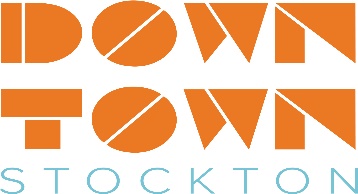 Downtown Stockton Alliance Board of Directors Meeting MinutesWednesday, September 19, 2018 at 3:30 pm125 Bridge Pl 3rd Fl. Stockton, CABoard of Directors Present: Chair Giovanni Trinchera, Vice-Chair Kendra Clark, Treasurer Wes Rhea, Secretary Jared Rusten, Megan Cort, Rudi Blondia, Mahala Burns, Matt Amen, Micah Runner, Jasmine Leek, Paula Sheil, Rhona Miles, Marcia CunninghamBoard of Directors absent: Kari McNickle, Anthony Barkett, Staff:  Mike Huber, Charisse Lowry, Courtney WoodMinutesCall to Order/Roll Call Meeting was called to order at 3:31pmPublic CommentsNo CommentsExecutive Director’s ReportM. Huber reported on several key items, Budd Alley is now finished. The gate is up, and all the trash bins have been removed. The dumpster enclosure behind the Kress building has been repaired and once all the tenants have been given keys the area will be locked to keep the transients out. The Hotel Stockton will no longer put their dumpster on the street, Waste Management will now pull it out and dump it and put it away. M. Huber informed the board the SUSD had voted to move their district office to the downtown area which will bring an extra 500 jobs to downtown. He also reported on the Back to Work crew that have been re-painting the curbs in the downtown core.Approval of Financial Statements and Minutes – Action ItemA motion was made by (J. Rusten/R. Blondia) to approve the financials and minutes. The motion was passed unanimously.   Allocation of funds for DSA CommitteesM. Huber reported that in the month of October there will be funds put aside for each of the sub-committees to use on one of their projects. M. Runner reported on the new city micro beautification grant. Discussion on funds that will be used for sub-committees projects.  They will have to bring an idea summary and work plan to the next board meeting.Move Reserve Funds into Money Growth Fund – Action ItemG. Trinchera reported on the different types of money markets that can use to invest the reserve funds. Whatever money market will be used will have to be FDIC insured. Item will be moved to Octobers board meeting for further discussion and approval. Committee ReportsM. Cort reported that the name for the clean and safe committee, has now been changed to the web committee. She passed around a monthly report from the police department showing the number and types of crime in the downtown area. She suggested that the pressure washing schedule be posted online, so that property owners will know the schedule for their property. M. Huber reported that the police have collected 72 shopping carts from the homeless. R. Blondia reported ideas and tools discussed in the economic development committee meeting that could be used in the downtown area. M. Burns reported on the artist from Sacramento and her open house.  She also reported that a new property owner would like to become a board member.W. Rhea reported on the banner program.  M. Huber reported on hiring Alex McBride as Graphic Design/Media Director. He also stated that Andrew Rocha would be doing weekly blogs. Future Items for ConsiderationNo ItemsAdjournment Meeting was adjourned at 4:26pm